OSNOVNA ŠOLA COL / Podružnica Podkraj Učenje na daljavoPREDMET: LIKOVNA UMETNOSTDatum: 17. april 2020 Razred: 3. KIPARSTVO / keramikaOblikovanje krožnika iz slanega testaPRIPRAVA SLANEGA TESTAPotrebuješ:MokoSolVodoPosodo za mešanje in gnetenjePostopek:Za merico vzemi skodelico:1 skodelica soli1 skodelica vode2 skodelici mokeV posodo streseš moko in sol, zmešaš, nato dodaš vodo in sproti mešaš, da dobiš gladko zmesČe želiš slano testo že prej obarvati, v zmes dodaš naravna barvila (npr. jedilne barve, mlete začimbe …) ali umetna barvila (barvne pigmente v prahu, tempera barvo, akrilno barvo)Izdelek lahko pobarvaš tudi kasneje, ko je že suhSlano testo je primerno tudi za izdelovanje manjših keramičnih izdelkov za vsakdanjo uporabo (manjših posodic, krožnikov, itd.).Poskusi tudi ti! Testo razvaljaj in iz njega izreži krog (v velikosti kavnega krožnika). V tega odtisni čipkast prtiček ali kak drug lep vzorec, nato pa ga položi na kavni ali drug manjši krožniček. Ko se bo posušilo, bo prevzelo obliko krožnička in nanjo boš lahko odložil nakit ali ostale drobnarije.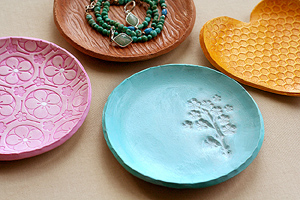 Vir: internet (https://dobranovica.si/slano-testo-hitro-pripravljen-poceni-nadomestek-modelirne-mase/)Svoj izdelek fotografiraj in pošlji na e-naslov: lum.otlica@gmail.comRok za oddajo izdelkov: sreda, 22. april 2020Veliko veselja pri ustvarjanju ti želim!Ana Trošt, prof. LUM